II учебная четвертьV класс. СОЛЬФЕДЖИО.2 урокТема: Субдоминантовое трезвучие с обращениями и разрешениями.Здравствуйте, дорогие учащиеся и родители 5 класса.В связи с последними событиями, попробуем  заниматься дистанционно. Исходя из моих личных технических возможностей, предлагаю следующие формы работы: я письменно объясняю новый материал, вы дома, самостоятельно, его закрепляете в тетради.  До 16 октября высылать мне задание не нужно.1. Прежде всего, давайте вспомним,  что субдоминанта (S) – это одно из трёх главных трезвучий лада, которое строится на IV ступени. Перепишите, пожалуйста, пример S с обращениями и разрешения аккордов субдоминанты в тонику.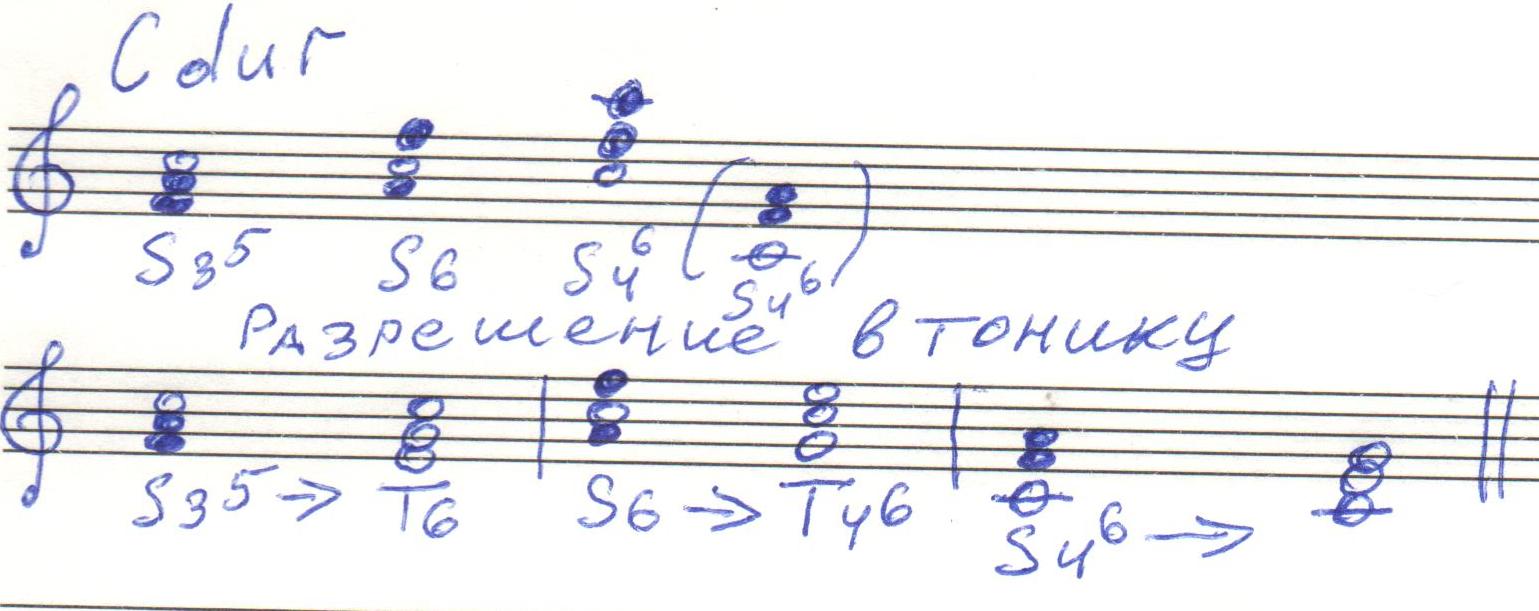 2.  Поиграйте на фортепиано и пропойте (в удобном для вас регистре) получившиеся аккорды и созвучия.3. Постройте в тетрадях S с обращениями и разрешением аккордов субдоминанты в тонику в тональностях Фа мажор и Соль мажор.4. Их также поиграйте на инструменте и пропойте в удобном для вас регистре).5. № 413 (И.С. Бах. Гавот) Выучить наизусть с дирижированием.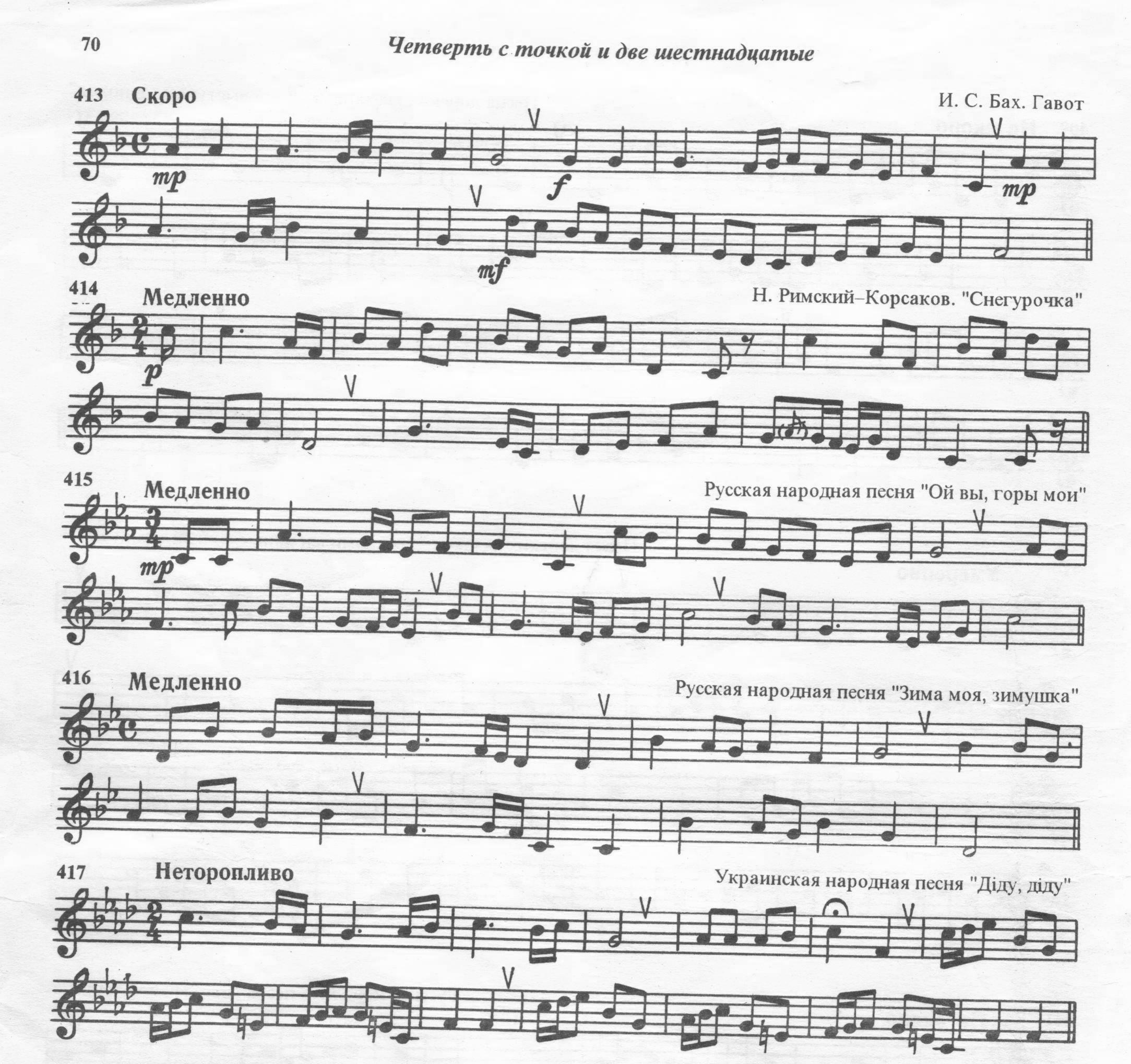 Людмила Станиславна Луценко.